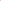 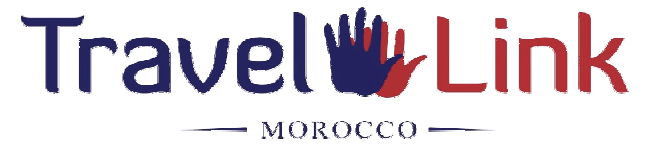 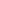 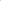    Passport Details (attach copy of passport photo page with booking form)Other DetailsLand Portion:Mobility/health concerns/special needs__________________________________________________Allergies/dietary restrictions___________________________________________________________Deposit(A $200 deposit is required if booking more than 90 days before commencement of the holiday, otherwise please forward full payment plus extras as above)PaymentCard Details:Master CardVis	AMEXCard number: 	Exp Date:  	  CVV Number:  			  Card Holder’s Name:  			  I Authorize this amount: USD 		Signature:   	Declaration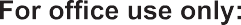 I declare that I am over 18 years of age, have read/understood and will abide by the Booking Conditions laid down by Travel Link.Signed: ………………………………….	Date: …………………………(Sign this page and scan to sue@worldexposures.com)Travel Link Booking Terms and ConditionsITINERARIESDemand for hotel/riad space is very high and can lead to a shortage of lodge/hotel accommodation. All bookings will be confirmed, but on occasions, changes may be necessary. Hotels/riads where specifically named are given as an indication of the category, and rooms may be reserved at similar hotels/riads. Travel Link reserves the right to revise the itinerary at their sole discretion, without notice to you or need for you prior consent. We undertake to advise you of any changes known to us prior to departure, but the possibility of change without notice, must be accepted when booking.Single rooms are available at supplementary cost. Air conditioned, deluxe coaches will be provided according to the route and number of participants. The right is reserved to employ the services of subcontractors. English speaking chauffeur/guides are provided.Occasional mechanical problems, changes of lodging or adverse road conditions may in turn end to a changed of routing without prior notice being given. We reserve the right therefore to offer substitutes of equal value or to cancel the operation of any tour. In practice very few itineraries are affected but a little flexibility, on your part, will ensure that your tour is unique and rewarding.DEPOSITSA provisional booking can be made but only confirmed on receipt of a non-refundable booking fee and accompanied by our booking form completed and signed. When a booking is made within 90 days of the arrival date, the booking fee of $200, full price and any additional extras (if applicable), must be paid at the time of booking. A confirmation will be emailed and a legal contract has then been formed. Travel Link reserves the right to decline to accept or retain any person as a participant of the Tour at their sole and exclusive discretion.FINAL PAYMENTThe confirmation email will show the balance due including any additional costs, if applicable, and will indicate the balance due date. The due balance must be paid not later than 90 days prior to the start of your trip departure. A receipt will be emailed and the arrival details will show the final key collection upon receipt of the final balance.CANCELLATION CHARGEShould you have to cancel your holiday for whatever reason, we require all cancellations to be notified in writing by email to both World Exposures and Travel Link. Without written confirmation or email we cannot process your cancellation. We will charge $200 booking fee and the below cancellation policy will apply.HOLIDAY INSURANCEYour booking is a legal binding contract and like all binding contracts you should protect yourself in case things go wrong. To avoid the added stress of cancellation charges and for your complete peace of mind we highly recommend that you take trip cancellation insurance. Adequate coverage should cover you against all travel and accommodation deposits or charges which you should have paid or are contracted to pay in respect of any part of the holiday which you are prevented from undertaking and where the appropriate premium has been paid. The insurance should cover cancellation and curtailment of your holiday due to death, injury, illness, redundancy, summon for jury service or as court witness, your home becoming uninhabitable or you being required to assist in police inquiries. Close relatives who are not travelling are usually also protected if you cancel your holiday due to death, suffering severe accidental injury or a serious illness. If you have to cancel for a reason not covered by insurance, the same charges apply. World Exposures will provide information and assistance in obtaining such insurance from Travel Guard. PASSPORTS AND VISASA valid passport is required for all participants. Passports must remain valid for a period of at least six (6) months following your planned return date to the United States and should include extra empty pages. It is your sole and exclusive responsibility to bring a valid passport on the tour. Visas are not required for visits lasting less than 90 days to the Kingdom of Morocco. HEALTH Follow the CDC precautions that should be commenced prior to departure. Please consult your doctor for specific advice. If you are a contagious-disease carrier, you must let us know when booking your trip.EXTRASAll the extra charges at the hotels should be paid directly at each hotel.PRICE CHANGES AND ALTERATIONSThe agents reserve the right to amend any prices or details due to omissions or errors.HOTEL/LODGES DESCRIPTIONSAll hotel/riad descriptions are accurate at time of press and the agents aim to ensure that any information provided by hotel/riad owners is accurately conveyed in their brochure. However any changes will be notified to you as soon as possible after we have been made aware of the situation. We cannot be held responsible for such changes.FLIGHTSWe cannot be held responsible for any schedule changes, flight delay or flight cancellations that occur to your flights and that consequently affect your travel arrangements.COMPLAINTS AND LOSSESAll complaints must be notified to the agents immediately so that all investigations can take place and take any necessary action. Compensations cannot be made after the holiday period has ended or where the holidaymaker has denied the hotel/riad owner or agent access to resolve such matters. We cannot accept responsibility for any items left behind in your accommodation after you have vacated the property, however for the cost of postage an administration fee of $25 (at our discretion), we will return them to you by post. LIABILITYThe company is insured against legal liabilities arising from injuries that might be received by passengers while in its vehicles. You are however strongly advised to take out your own insurance against the risks inherent in traveling in an undeveloped country especially as there may be times when your tour visits remote regions without the means of rapid evacuation and medical facilities. Please remember that your Supplier does not undertake to provide such assistance at its expense hence our strong recommendation that you arrange your own insurance to cover such eventualities.The company and its agents act only as agents of the passenger in all matters relating to hotel accommodation, sightseeing, tour and transport, whether by aircraft, rail, motor coach, ship, boat, or any matter whosoever except when the passenger is being carried in transport owned by the company.The company’s obligations apply to those services, which they agree to provide on your behalf. We cannot be held liable for any third party arrangements you arrange in conjunction on your own. For example we cannot be held liable if you miss your tour departure because you fail to arrive at the departure point at the agreed time.The company’s liability to passengers carried in it’s own vehicle governed by the laws of the respective country and all claims are subject to jurisdiction of the courts of the respective country in which services are provided.The company reserves the right to employ sub-contractors to carry out all or part of the services agreed to be supplied and in the event of the exercise of such right the terms relating to the Company’s liability shall apply.Whilst every care is taken, the Company cannot be held responsible for the loss or damage of baggage. It is therefore advisable to effect separate baggage insurance.1. In the event that a claim is made against the Travel Agent or Tour Operator in respect on any loss or damage occasioned by the breach of contract, negligence or other fault of the Company, the Company shall be liable to indemnify the Travel Agent or Tour Operator (as the case may be) in the courts of the country in which services are provided if the Travel Agent or Tour Operator (as the case may be) had submitted jurisdiction of the said courts. 2. In respect of any such claims as mentioned in sub clause (1) of this clause, the Company shall be under no liability expressly assumed in this clause. 3. For the purpose of this clause, the Company shall be deemed to include its servants and agents and shall be deemed to contract on behalf of such servant and agent.This agreement is made subject to and shall be governed by and construed according to the laws of the country in which the trip takes place. The company only makes your travel arrangements and acts merely as an agent for the operating company.CONSENTThe payment of the deposit OR any other partial payment for a reservation on a trip constitutes consent by all guests covered by that payment to all provisions of the conditions and general information contained in this document whether the guest has signed the reservation form or not. The terms, under which you agree to take these trips, cannot be changed or amended except in writing signed by an authorized director of the Company. 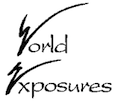 Surname:Surname:Surname:Other Names:Title:Date of Birth.:Date of Birth.:Date of Birth.:Passport No.:Nationality:Passport Date of Issue.:Expiry Date:Address:	Post Code:Address:	Post Code:City:	State:Country:Daytime Tel No:	Evening Tel No:Daytime Tel No:	Evening Tel No:Mobile:	Email:Mobile:	Email:Next of Kin (in case of emergency) Name:Next of Kin (in case of emergency) Name:Next of Kin (in case of emergency) Name:Relationship:Relationship:Relationship:Address:Address:Address:Tel:Tel:Tel:Number of days before holiday start date that notification is receivedCancellation Charge(as percentage/Fee of the total cost of the holiday)90 days and overBooking fee of $200 will be charged89 - 60 days35%59 – 20 days60%19 - 00 days100%